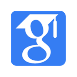 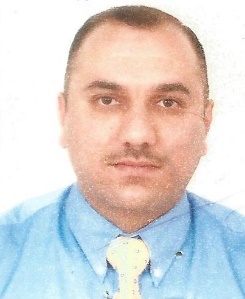 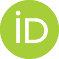 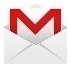 Doctor of Philosophy in Computer Science.Lecturer in Al-Mansour University College, Computer Engineering Department.Cisco instructor in Al-Mansour University Academy.experiencedates from 2012 – till nowCisco instructor, al-Mansour University Academy.dates from 1998 – till nowlecturer, al-Mansour University College, Software Engineering and Information Technology Department (Currently, Department of Computer Engineering).dates from 1999 – 2014Rapporteur of department, al-Mansour University College, Software Engineering and Information Technology Department.dates from 1999 – 2000External lecturere, Al-Nahrain University, College of Science, Computer science Department (Currently, Department of Computer Engineering).education	June - 2018PHD in computer SCIENCE, UNIVERSITY OF TECHNOLOGY, iraqThesis Title (Adaptive Printed Arabic Document Image Retrieval System).SEPTAMPER - 1997Msc in computer sCIENCE, al-nahrain university, IraqThesis Title (Performance Based Techniques for Storing and Retrieving Images).septamber - 1994bsc in computer sCIENCE, al-nahrain university, iraqskillsGetting Certificates in many Cisco Courses included CCNA.Good skills to work in many applications, and programming languages including C, C++, Java, and Matlab.PublicationsH. K. Abass, "Images Representation Using Compact Quadtree Traversal Coding Technique,",Al-Mansour Journal, Issue 14, pp. 149-163, 2010.H. K. Abass, "Automatic Object Identification in an Annotated Image," Al-Mansour Journal, Issue 21, pp. 103-120, 2014.M. E.Abdulmunim, and H. K. Abass, “Logo Detection in Arabic Documents Using Multi Smearing Method and Decision Tree,” Al-Mansour Journal, Issue 27, pp. 1-14, 2017.M. E. Abdulmunim, and H. K. Abass, “Logo Matching in Arabic Documents Using Region Based Features and SURF Descriptor,” New Trends in Information and Communications Technology Applications (NTICT), IEEE, pp. 75-79, 2017.M. E.Abdulmunim, and H. K. Abass, "Header-Words Based for Printed Arabic Document Images Retrieval System," Iraqi Journal of Science, Vol. 58, No.3C, pp. 1751-1759, 2017.M. E. Abdulmunim, and H. K. Abass, “A New Adaptive Method for Extracting Header Words from Official Printed Arabic Documents,” Al- Yarmouk Journal, 2018, (Accepted).M. E.Abdulmunim, and H. K. Abass, “Classification and Retrieving Printed Arabic Document Images Based on Bagged Decision Tree Classifier,” Al-Mansour Journal, 2018, (Accepted).Awards, thanks & appreciation, and patents if anyMore than 7 thanks and appreciation from Dean of Al-Mansour University College during the period of my job.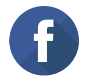 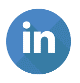 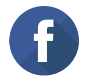 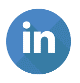 